We heten Sabine en Maaike van harte welkom. Zij hebben deze vergadering nog geen stemmingsrecht.We zitten dit keer in lokaal groep 8 i.v.m. het gebruik van het digibord voor het bespreken van de kwaliteitsdocumenten. Graag iedereen deze van te voren doorlezen. Zie bijlagePunten 8 en 11 worden naar voren geschoven. Volgende M.R vergadering -> 27 september 2016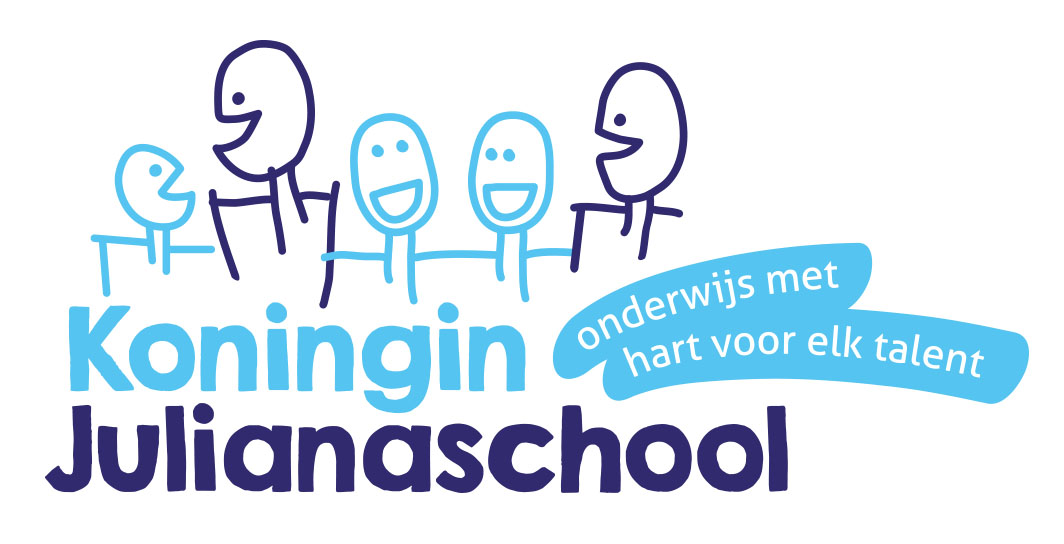 Agenda M.R vergadering KJSDatum:      14 juni 2016Tijd:          19:30 uur – 21:30 uurPlaats:       lokaal groep 8Notulant:   Natasja/ FemkeDeel met directie ( Godelieve )Opening. Zijn er vragen voor de rondvraag? Miranda19:30 – 19:35Schoolse zakenKwaliteitsdocument niet ter instemming maar ter informatieActiegroep “Veilig Rajubibos” van oudersRapportGodelieve19:35 – 20:30Notulen 25-05-2016 vorige vergadering bespreken. Welke acties en besluiten mogen eraf? Miranda 20:30 – 20:40Ingekomen post en ingekomen stukkenMiranda20:40 – 20:45Deel zonder ( Godelieve )Nieuwe taak verdeling binnen de M.R. Wie gaat samenvatting voor nieuwsbrief voortaan maken?Miranda20:45 – 20:55Contact GMR Zijn er nog mededelingen; planning volgend schooljaarKirsten20:55 – 21:00Kas controle O.R.? Miranda21:00 – 21:05Planning nieuwe data volgend schooljaar M.R. vergaderingenMiranda21:05 -21:15Welke punten in de nieuwsbrief? Wie ?21:15 -21:20RondvraagMiranda21:20 – 21:30Afscheid Miranda en Joni allen21:30 - 